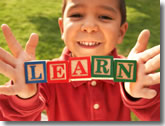 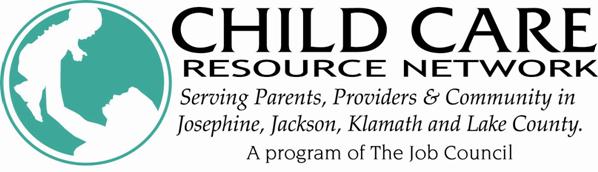 Western Oregon University’s          QRIS Specialists presentOregon’s Quality Rating and Improvement System (QRIS)   Exploring the QRIS Curriculum StandardThis session will:Discuss the importance of curriculum as an essential component of a quality early learning and development program  Review the QRIS standards relating to curriculumGive information on the approved QRIS curricula and why they were selected Provide information and assistance to determine if other curricula meet QRIS standards, including curricula developed by individual programsWe hope to see you there!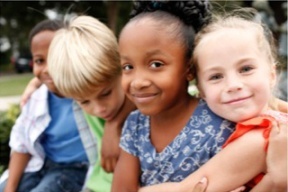 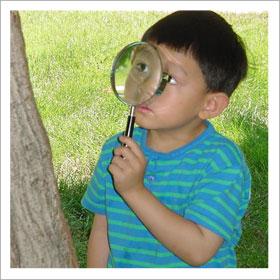 Q u a l i t y   C h i l d   C a r e   L a s t s   A   L i f e t i m e